ЛУТКЕ ЗА ПРЕДСТАВУ ОЦЕНЕОбој лутке, а онда их изрежи и залепи на картон. Тако ћеш направити ликове за представу.  АЦА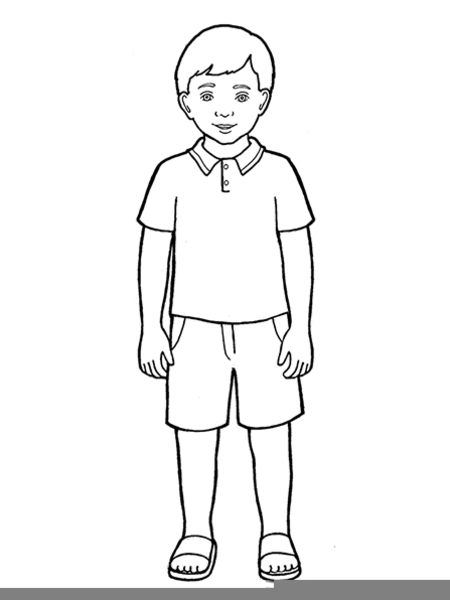 МАМА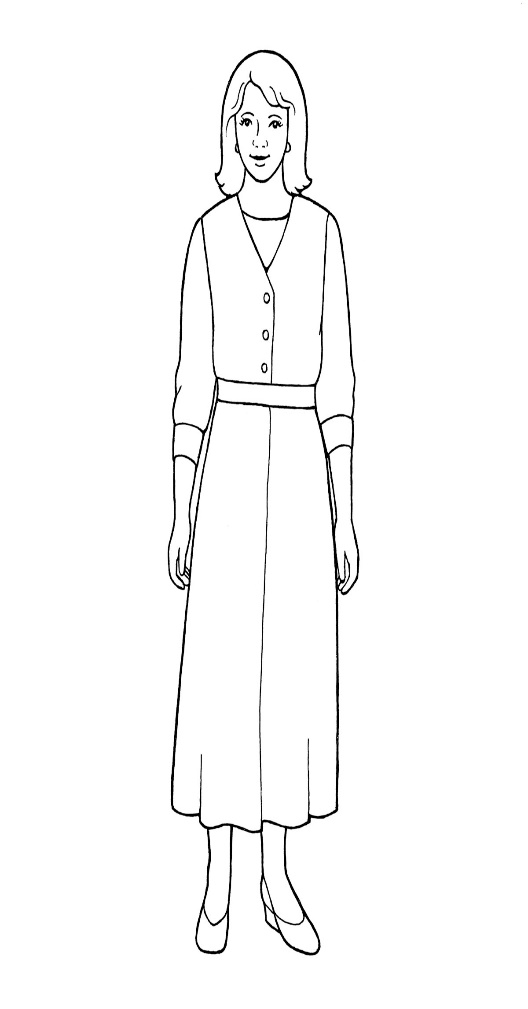 ТЕТКА МИЦА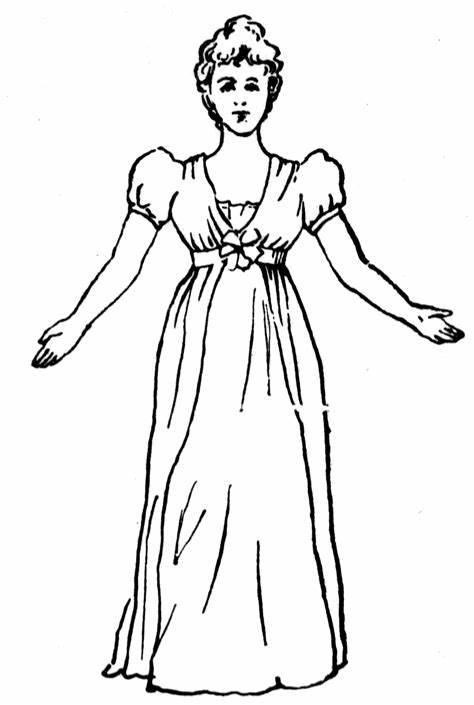 